7. A DĚJEPIS, ZEMĚPISPONDĚLÍ 12. 10., Čtvrtek 15. 10.Zeměpis Zápis: pokračování z minulé hodiny POVRCH AFRIKYPříkopové propadlinyVe východní AfriceTvoří se mezi litosférickými deskami (vzdalují se od sebe)Hluboká jezera, sopkyNová látka:VODSTVO AFRIKYŘeky: 							doplň ke každé řece úmoříNil (6 671 km) nejdelší africká řeka			…………………..Kongo (4 835 km) nejvodnatější africká řeka		…………………Niger (4 160 km) 					…………………Zambezi (2 574 km) 					………………..Orange (1 860 km)					 …………………Limpopo 						…………………….Napájení: déšť, sníhVyužití: doprava, rybolov, zdroj pitné vody, zavlažování, vodní elektrárnyProblémy: vysychání kvůli odběru vody pro zavlažováníVádí: vysychající vodní tok (během období sucha)Jezera:Viktoriino jezero – největší (3. na světě)	Tanganika – nejhlubší (1470 m), 2. na světěMalawiČadské – bezodtoké, vysycháRudolfovo - Turkana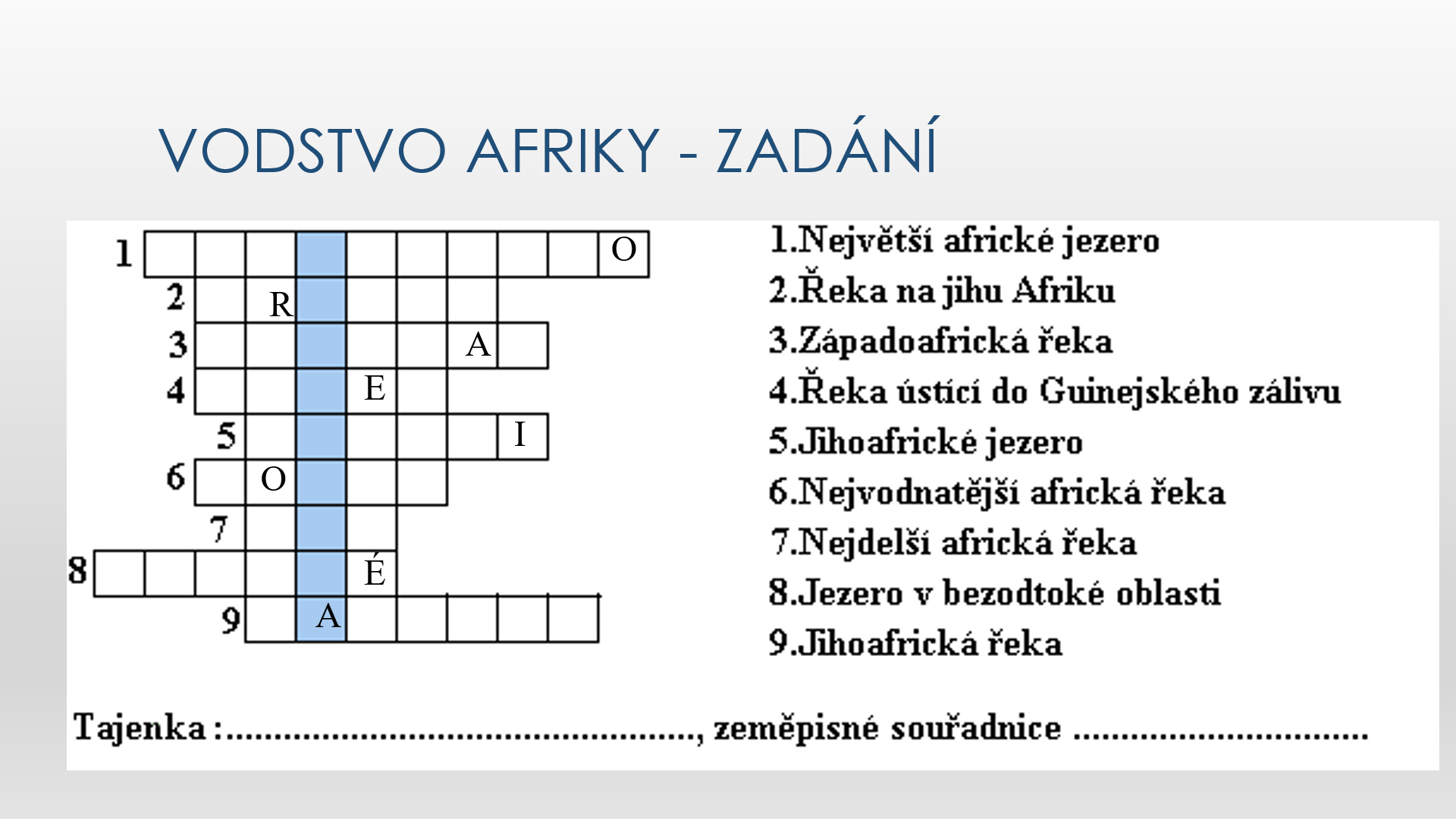 Dějepis:Učebnice – přečíst kapitoly Středověká společnost – šlechta, lenní systémZÁPIS:Pokračování v kapitole STŘEDOVĚKÁ SPOLEČNOST:Šlechta:UrozeníPůvodně družina kmenových náčelníkůZa pomoc v boji získali majetek - půduObklopeni profesionál. bojovníky – rytířiVznik feudálního systému / lenního systémuPanovník za pomoc v boji půjčoval půdu a majetek svým bojovníkům (z nich šlechta)Půda = léno/feudumDržitel půdy = leník/ vazalVazal skládal panovníkovi vazalský slib (měl povinnosti vůči panovníkovi)Nakonec šlechta drží půdu dědičněnakresli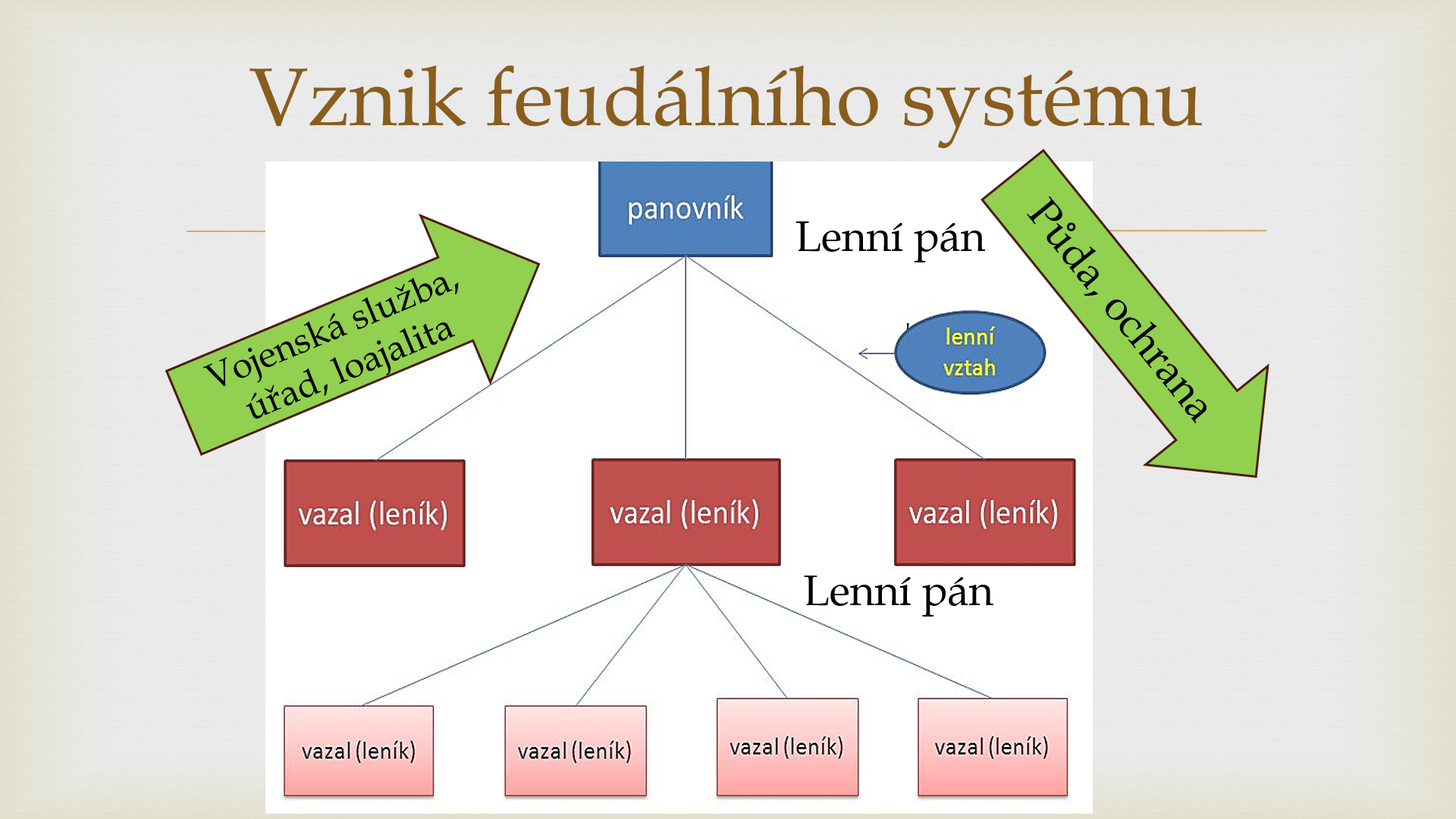 Cvičení – vyber správnou odpověď. Z označených písem sestav latinský název pro léno:Tajenka: …………….Veškerá půda ve státě byla osobním vlastnictvím….F            ….panovníkaT            ………..církvePanovník odměňoval členy své družiny za věrnost a statečnost v boji ………E           …propůjčením půdyO   …..odebráním půdyOd leníka vyžadoval panovník….R       ……pouze placení daníU     ……přísahu věrnosti a vojenskou pomocPokud leník porušil přísahu, mohl mu panovník…..D    …..léno odejmoutQ      …..zvýšit daněPokud leník zemřel, připadlo propůjčené léno……E …..jeho příbuznýmU   ….zpět panovníkoviPokud panovník zemřel, měl nový panovníkM    …..právo ponechat půdu leníkoviS    ….povinnost ponechat půdu leníkovi